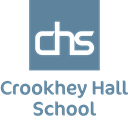 Pupil PremiumThe Pupil Premium is additional government funding to address the inequalities between children from low income families who are eligible for free school meals (FSM). It is also allocated to Looked After Children (LAC). The primary aim of this funding is then used to boost the learning of children and young people so that the gap between peers is narrowed and all children and young people are able to reach their full potential, by overcome the barriers to their learning. This can be done by targeting their specific learning difficulties, enhancing recommendations from the therapy team to; meet individual sensory needs, develop communication and social interactions, support development of mobility and motor skills as well as helping them gain a greater emotional wellbeing. Evidence shows that the most effective schools achieve best outcomes through high quality teaching, strong leadership, a relevant and coherent curriculum, a culture of high expectations and targeted catch-up and enrichment activities. Pupils who received pupil premium funding will have benefited from one or more of the following additional provisions: IT equipment e.g. laptops, iPads and MP3 Players Purchase of specific equipment/software to support learning Additional interventions from Speech & Language, Occupational Therapists & PsychotherapistsRevision guides and other resources to support Exam preparation Communication aids Individual music lessons/ sport coaching/ dance groups etc. Sensory toys/equipment/activities  Specialised equipment to promote learning of a new skill e.g. riding a bike. Class/group visits which promote education, physical and sensory experiences and social time.Extra LSA support in some lessonsSubscriptions to on-line learning Teacher and LSA trainingPurchasing of equipment to promote social skills and activitiesPupil premium is paid in varying amounts from different local authorities. The links are as follows:In relation to the school’s allocation of Pupil Premium, Crookhey Hall School looks to:Ensure a commitment to raising achievement for pupils who are eligible for Pupil Premium whilst knowing these pupils must make faster progress than non-eligible pupils and is determined to achieve this. Never confuse eligible pupils with low ability as we work to support them to achieve their potential.Create an overall package of support that aims to tackle the range of barriers including but not limited to; attendance, behaviour, parental engagement, professional development focussing on improving outcomes for eligible pupils, opportunities to develop literacy & numeracy skills.Use assessment systems to track and enable thorough analysis of data (Reading, Writing & Mathematics) to identify pupils who are under achieving and why.Direct interventions and resources to accelerate progress of eligible Pupils and close the attainment gap compared to their peers. Ensure the SENCo and head teacher has a clear overview of how funding is allocated and difference it is making to the outcomes of pupils termly.Ensure the staff that support a pupils education knows which pupils are eligible for Pupil Premium so they can take responsibility for accelerating progress and accountability is shared across the school.Local authorityLocal offer address linkLancashirehttps://www.lancashire.gov.uk/children-education-families/special-educational-needs-and-disabilities/ Blackpoolhttps://www.blackpool.gov.uk/Residents/Education-and-schools/Local-offer/Local-offer-home.aspx Boltonhttps://www.bolton.gov.uk/sendlocaloffer/ Blackburn with Darwinhttps://www.bwd-localoffer.org.uk/kb5/blackburn/directory/localoffer.page Cumbria (Cumberland)https://fid.cumberland.gov.uk/kb5/cumberland/directory/localoffer.page?localofferchannel=0 Traffordhttps://www.trafford.gov.uk/residents/children-and-families/special-educational-needs-and-disability/special-educational-needs-and-disability-SEND-local-offer.aspx Wiganhttps://www.wigan.gov.uk/Resident/Education/Special-Educational-Needs-and-Disability/Local-Offer/index.aspx Hullhttps://hull.mylocaloffer.org/ Manchesterhttps://hsm.manchester.gov.uk/kb5/manchester/directory/localoffer.page?localofferchannel=0 